Publicado en  el 30/10/2014 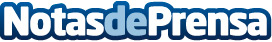 Repsol e IBM desarrollan por primera vez tecnología cognitiva para la industria del petróleoRepsol e IBM han alcanzado un acuerdo para desarrollar por primera vez  tecnología cognitiva aplicable a la industria del petróleo. El desarrollo de esta tecnología posibilitará notables mejoras en los resultados  del  área de exploración y producción de hidrocarburos.Datos de contacto:REPSOLNota de prensa publicada en: https://www.notasdeprensa.es/repsol-e-ibm-desarrollan-por-primera-vez_1 Categorias: Otras Industrias Innovación Tecnológica http://www.notasdeprensa.es